DO YOU HAVE A LEARNING DISABILITY?You can have a FREE Flu VaccineAsk at Reception  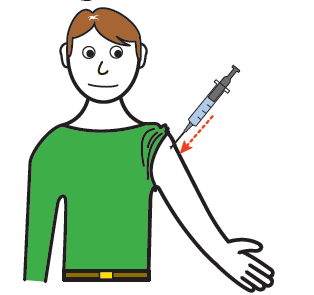 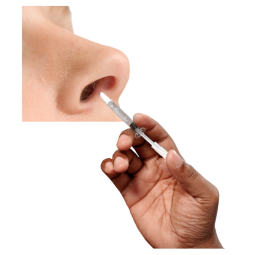 Flu can make you very ill and the vaccine willhelp protect you from getting flu. It is given as          an injection but if you won’t have injections it             can be given as a spray in your nose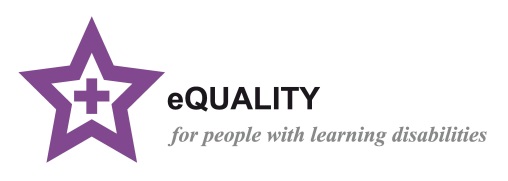 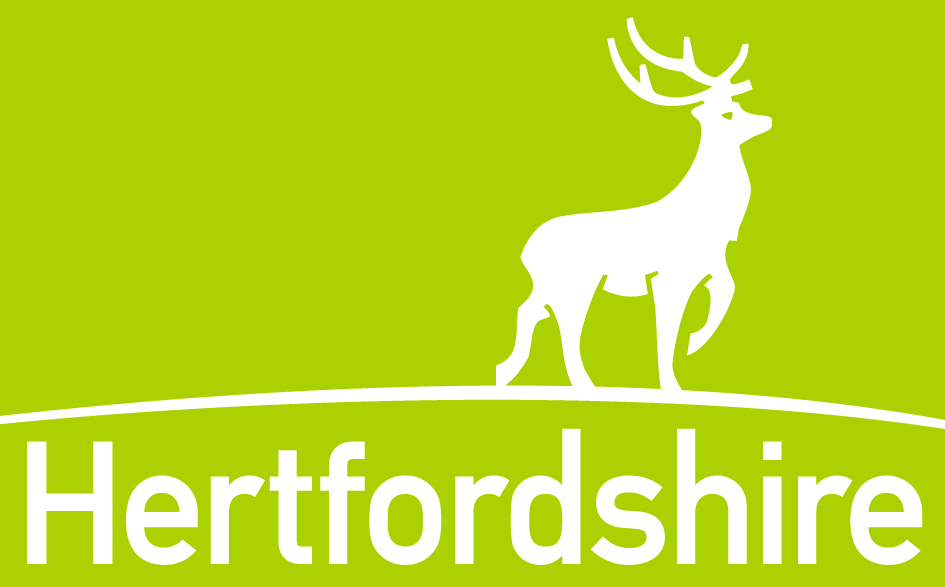 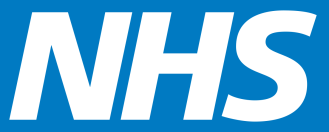 